LiteracyOur children are exposed to rich, exciting and challenging literature which extends their reading, writing and phonological understanding. Children develop their literacy skills using a range of strategies including: writing about real and relevant experiencespractitioners scribing children's textsharing real booksre-telling familiar stories engaging with parents/carers to share stories/books at homePractitioners using aspirational vocabulary in meaningful contextsmaking their own bookseducational visitswriting for a range of purposes; stories, poems, shopping lists, post cards, labelstargeted story sessionsacting out and narrating stories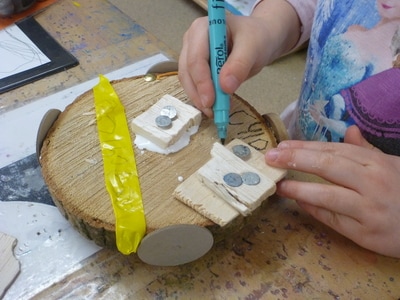 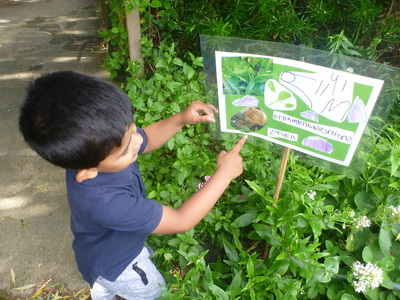 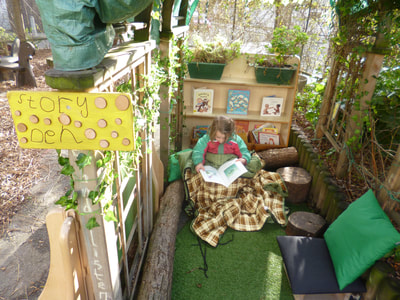 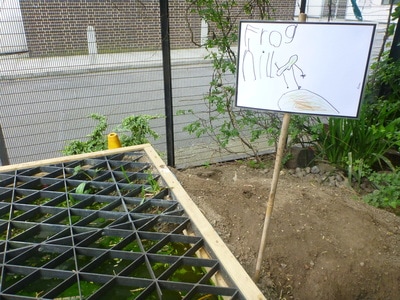 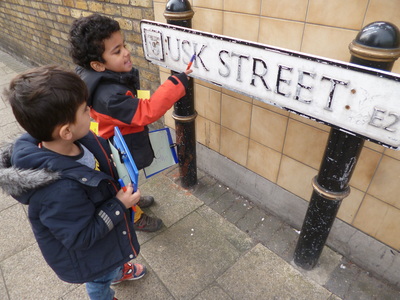 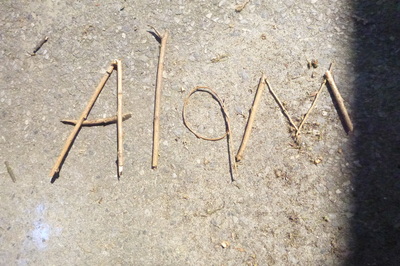 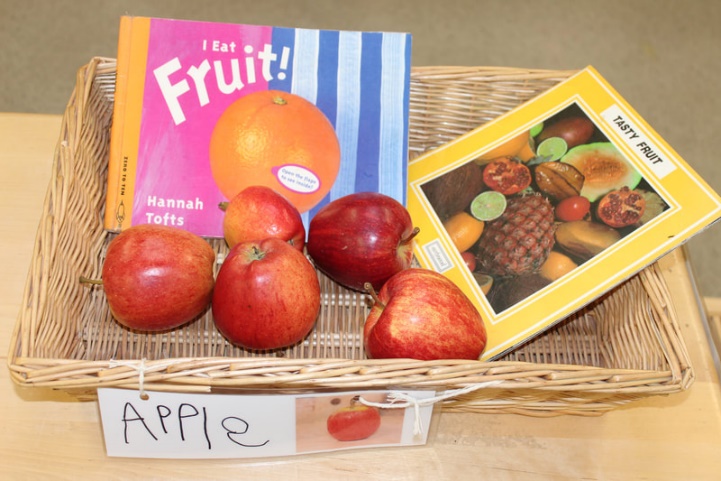 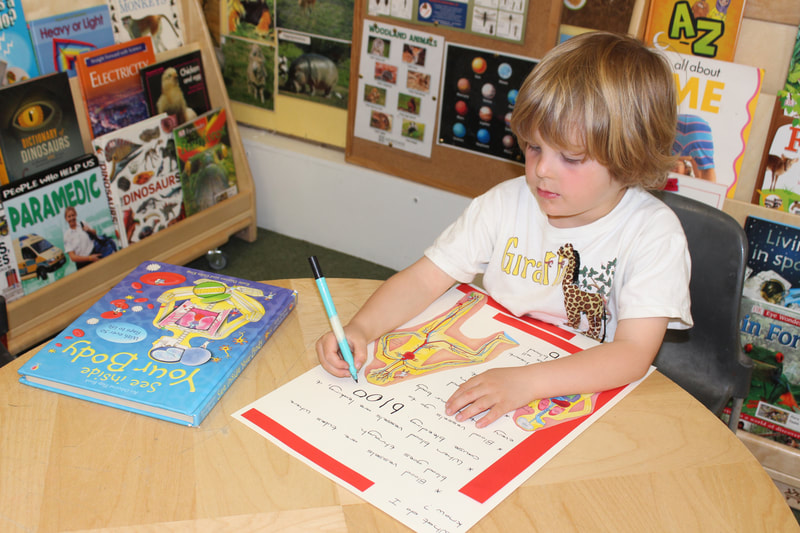 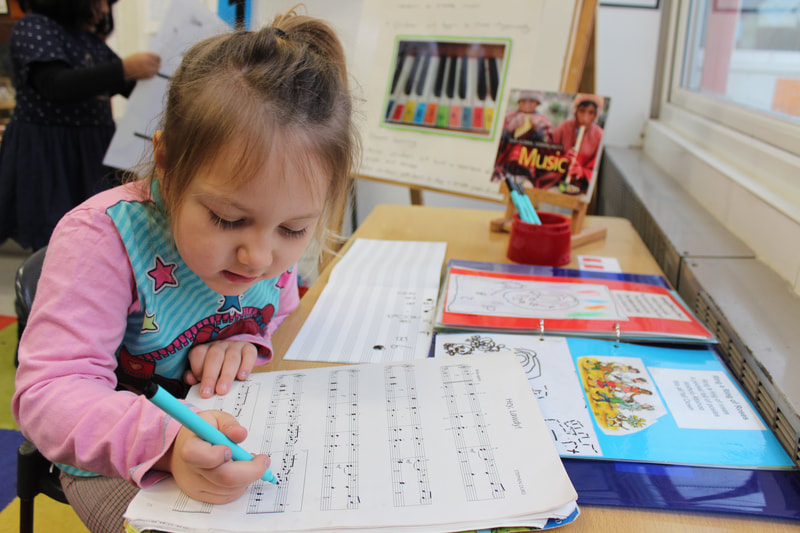 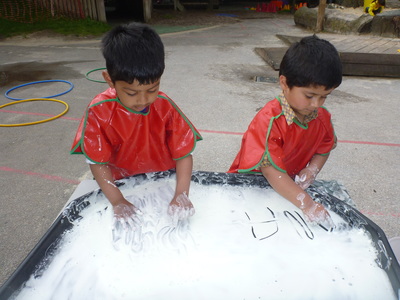 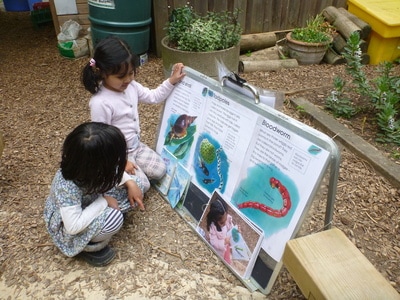 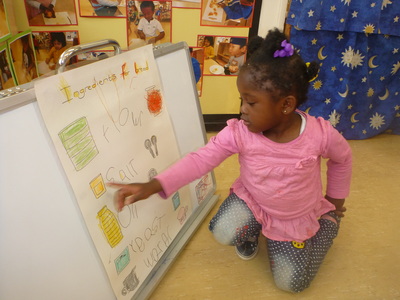 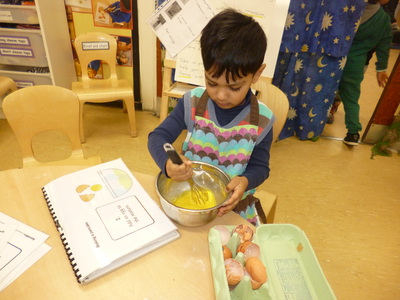 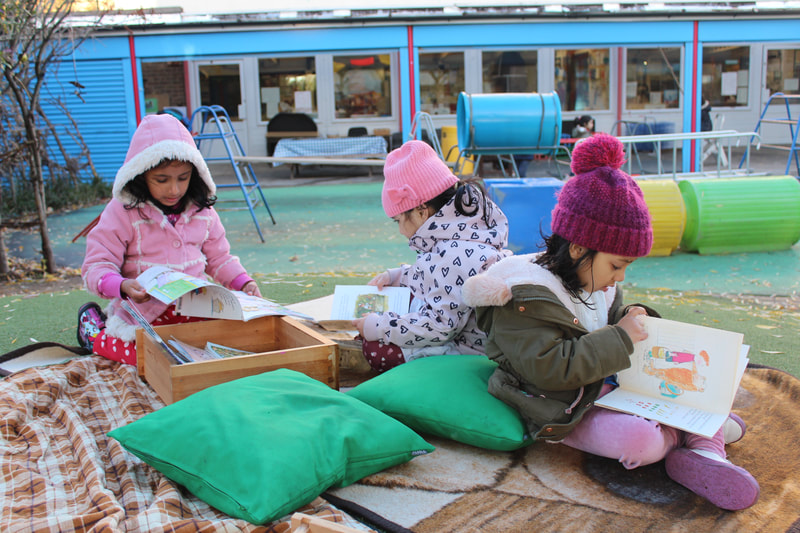 Phonics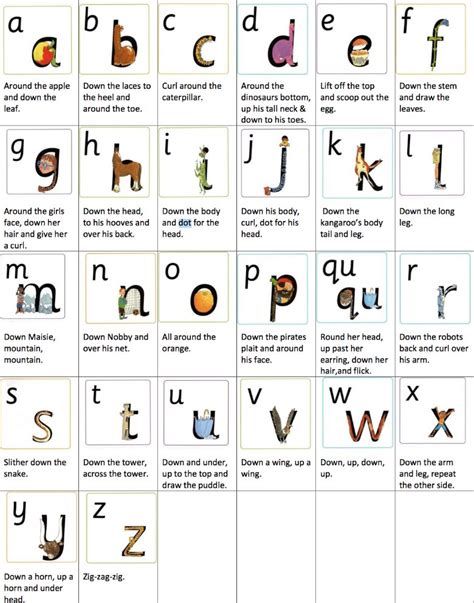 Support children using initial letter sounds, blending and segmenting where appropriate within a meaningful context.
Provide opportunities for children to listen and contribute to rhymes and poems, exploring words and meaning. We use the Letters and Sounds approach in story sessions, alongside Ruth Miskin Read Write Inc resources to develop a consistent approach to teaching letters and sounds.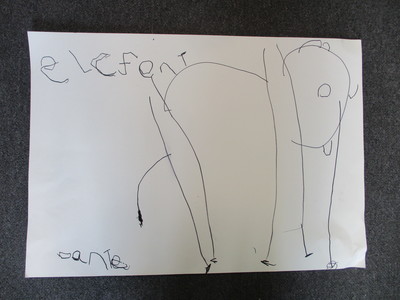 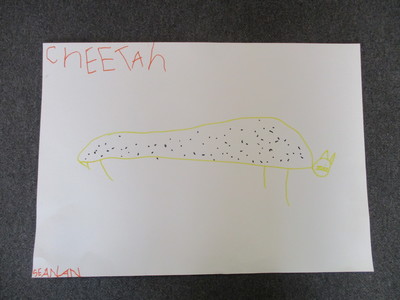 